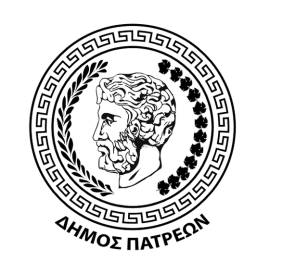 ΑΙΤΗΣΗΕΚΔΗΛΩΣΗ ΕΝΔΙΑΦΕΡΟΝΤΟΣ ΣΥΜΜΕΤΟΧΗΣ ΣΤΗΝ ΕΠΑΝΑΛΗΠΤΙΚΗ ΔΗΜΟΠΡΑΣΙΑΓια την στέγαση των Δημοτικών ΠαρατάξεωνΥπ’ αριθμό πρωτοκόλλου ………/……-3-2022 διακήρυξη μίσθωσης ακινήτουΠρος: Την Επιτροπή Εκτίμησης Ακινήτων και Κινητών Πραγμάτων έτους 2022 του άρθρου 7 του Π.Δ.270/1981 (που ορίσθηκε με την με αριθμό 15/24-1-2022 (AΔΑ:96ΦΧΩΞΙ-2ΕΔ) Απόφαση του Δημοτικού Συμβουλίου Πατρέων καθώς και την υπ’ αριθμό πρωτοκόλλου 10551/8-2-2022 (ΑΔΑ:6ΖΧΟΩΞΙ-446) Απόφαση Δημάρχου Πατρέων)Ο/Η κάτωθι υπογεγραμμέν....... ..................................................................... του ......................................με Α.Δ.Τ..................................................Α.Φ.Μ..............................................Δ.Ο.Υ...............................................κάτοικος....................................................Διεύθυνση.......................................................................................................................................................................................τηλ.:...................................................................Είμαι κάτοχος του κτίσματος ……………………..........................................τ.μ., που βρίσκεται στην Διεύθυνση ….……………...................................................................αρ...................περιοχή..................................……………..με Κ.Α.Ε.Κ…........................................................ στο …................... Ο.Τ.ΔΗΛΩΝΩΌτι αφού έλαβα γνώση της παραπάνω σχετικής διακήρυξης για την μίσθωση ενός ακινήτου για την στέγαση των Δημοτικών Παρατάξεων, επιθυμώ να εκδηλώσω ενδιαφέρον για τη μίσθωση του παραπάνω ακινήτου μου στον Δήμο Πατρέων.Ο/Η Δηλ………………..